Publicado en Madrid el 28/10/2022 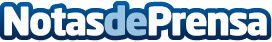 Eurovendex busca 1.000 promotores/as de cosmética y dermoconsejeros/as en toda EspañaEurovendex, la división del Grupo Adecco especializada en ofrecer servicios de Outsourcing Comercial y Field Marketing, busca para la próxima campaña navideña a 1.000 perfiles de promotores/as de cosmética y dermoconsejeros/as para trabajar en las principales grandes superficies de toda España. Concretamente en ciudades como Madrid, Alicante, Las Palmas, Murcia, Zaragoza, Barcelona, Palma, San Sebastián, Sevilla, Santa Cruz de Tenerife, Valencia, Vitoria, Lanzarote y Bilbao, entre otrasDatos de contacto:Adecco+34914325630Nota de prensa publicada en: https://www.notasdeprensa.es/eurovendex-busca-1-000-promotoresas-de Categorias: Nacional Marketing Sociedad Recursos humanos Consumo Belleza http://www.notasdeprensa.es